                              Меню 27.05.21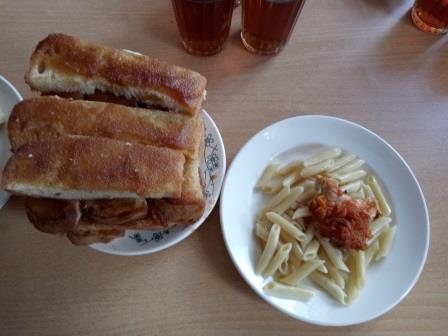 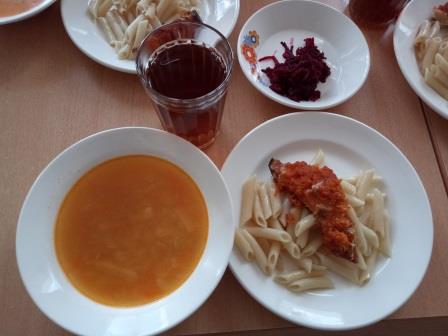 